221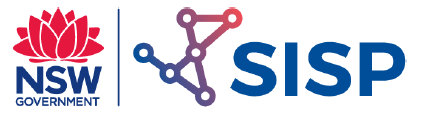 Force Systems 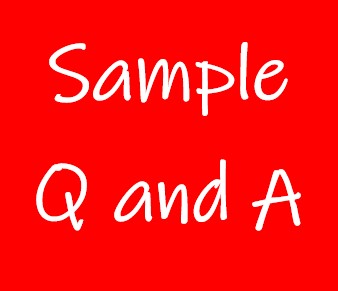 Exercise 1 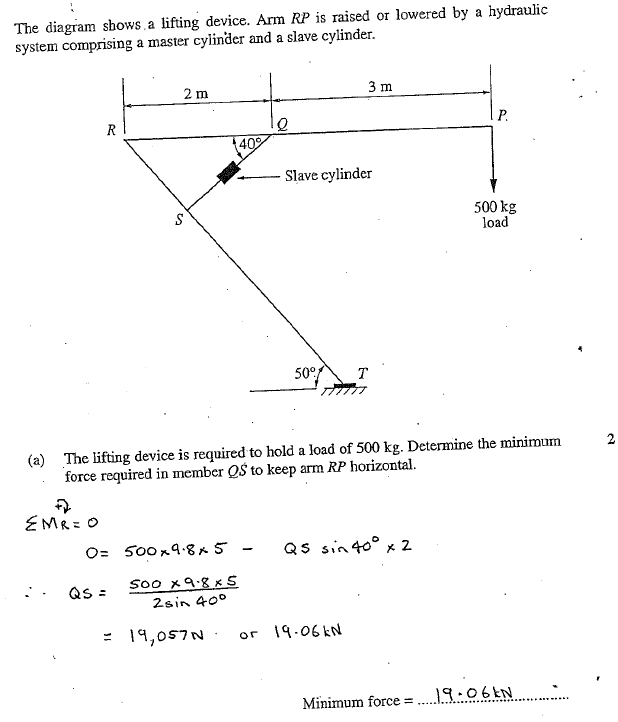 Exercise 2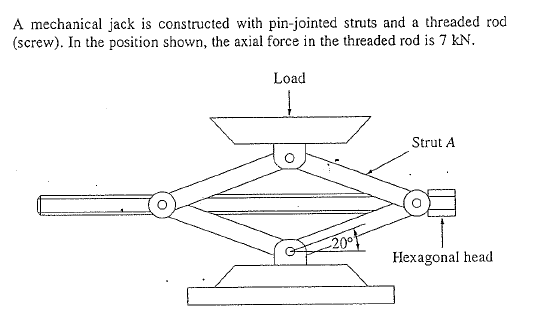 Exercise 3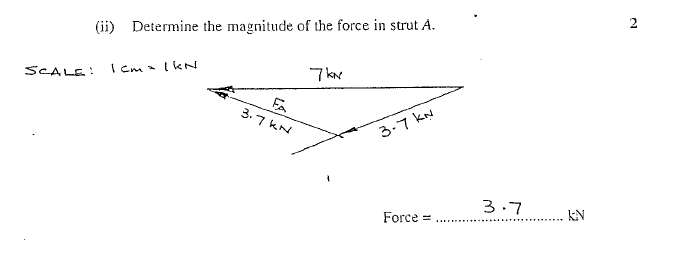 C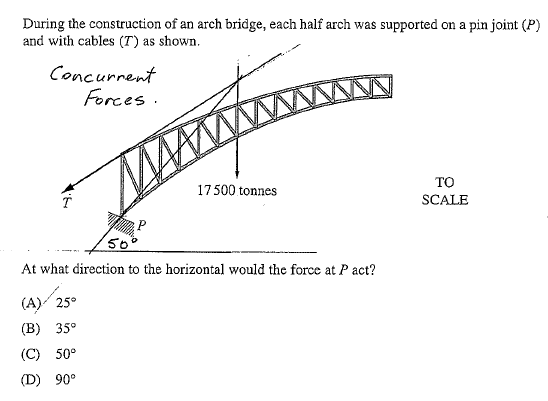 Exercise 4 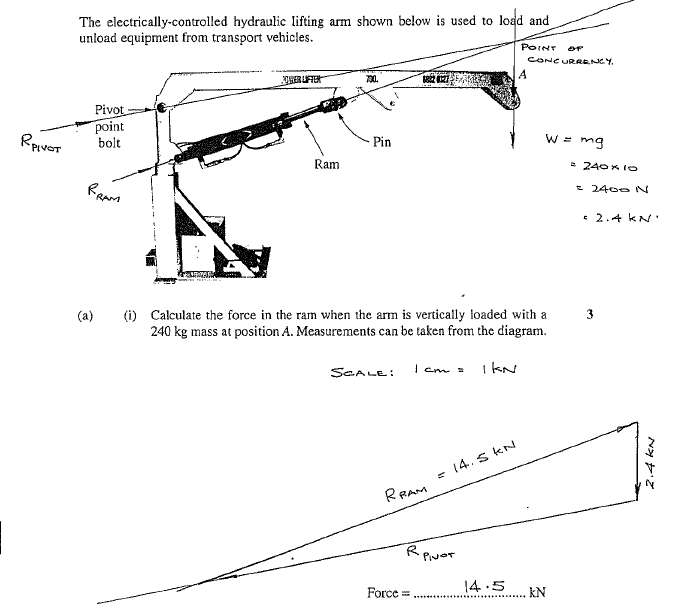 Exercise 5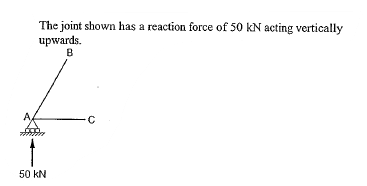 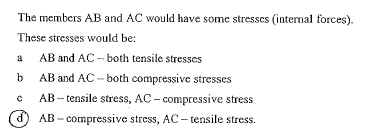 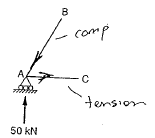 Exercise 6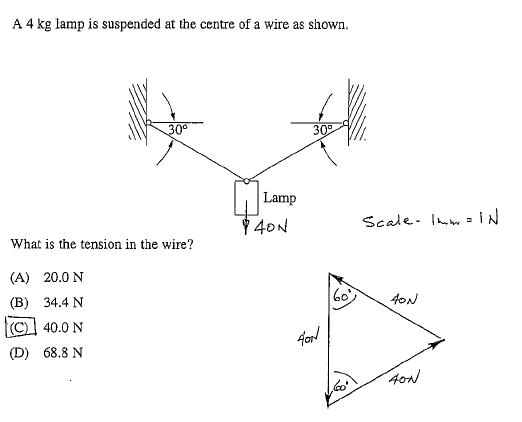 Exercise 7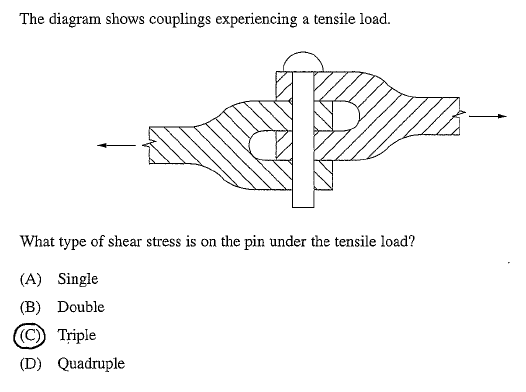 Exercise 8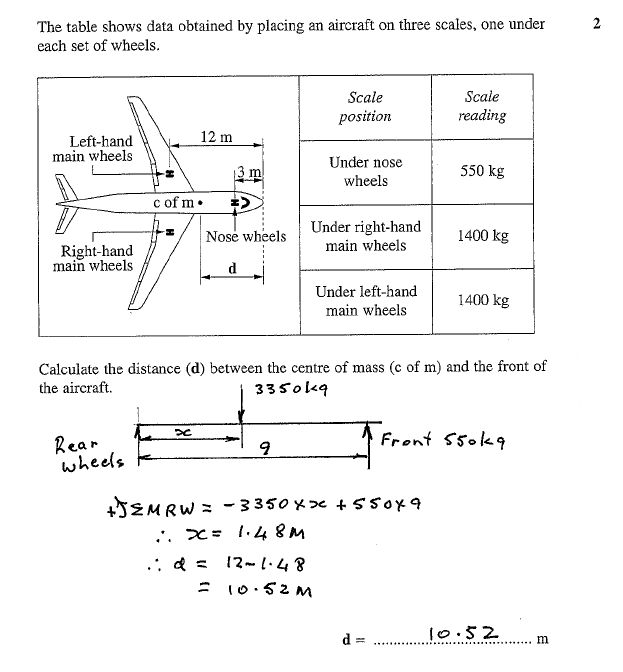 Exercise 9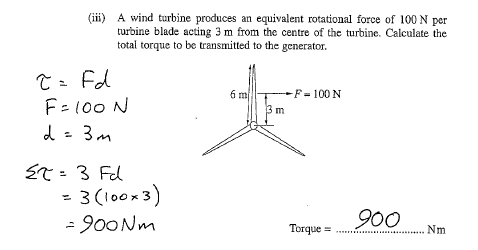 Exercise 10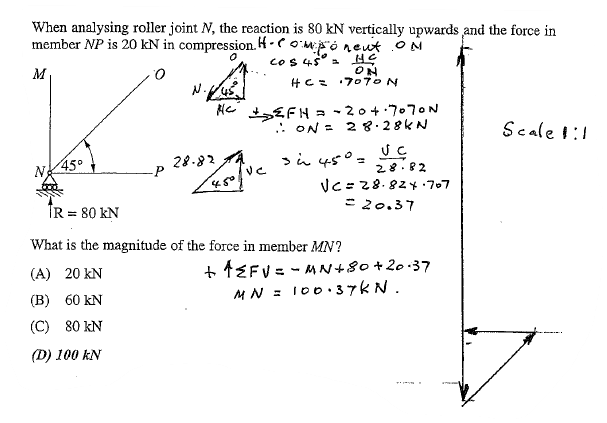 Exercise 11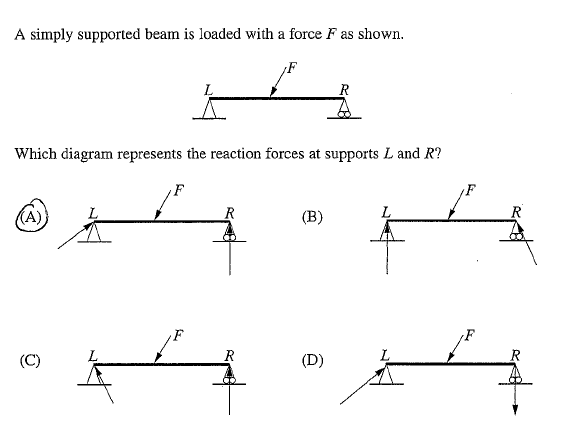 Exercise 12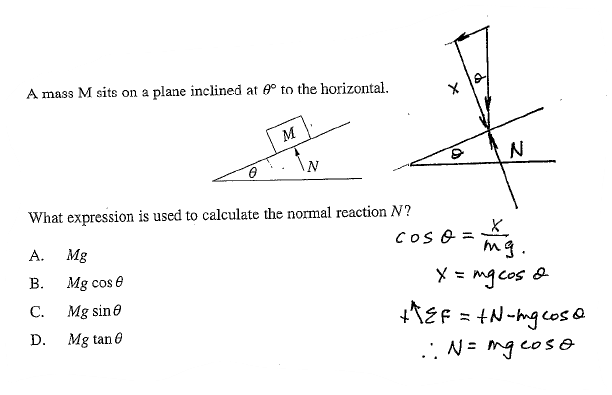 Exercise 13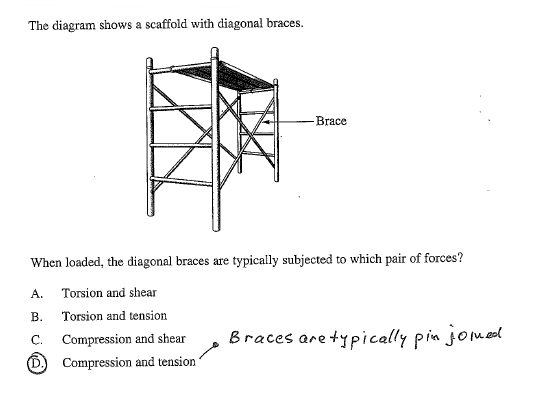 Exercise 14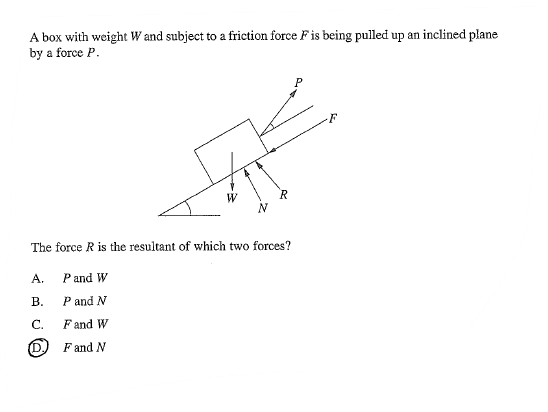 Exercise 15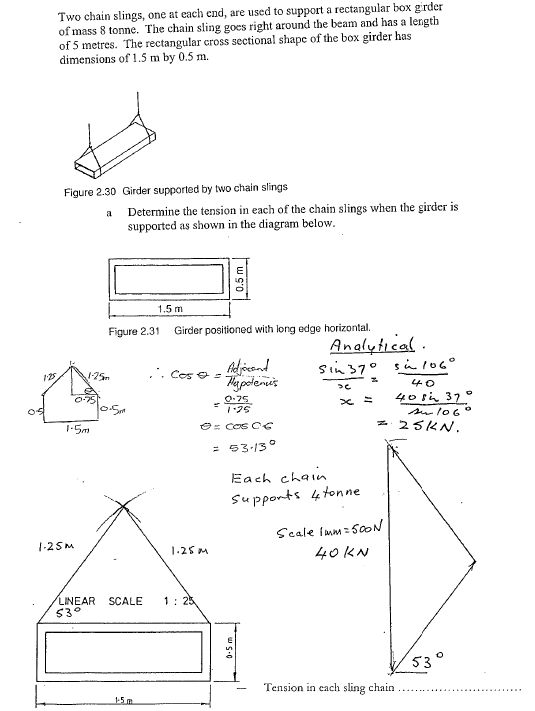 Exercise 16Determine the change in tension in each sling when the girder is supported on its edge as shown in the diagram below. 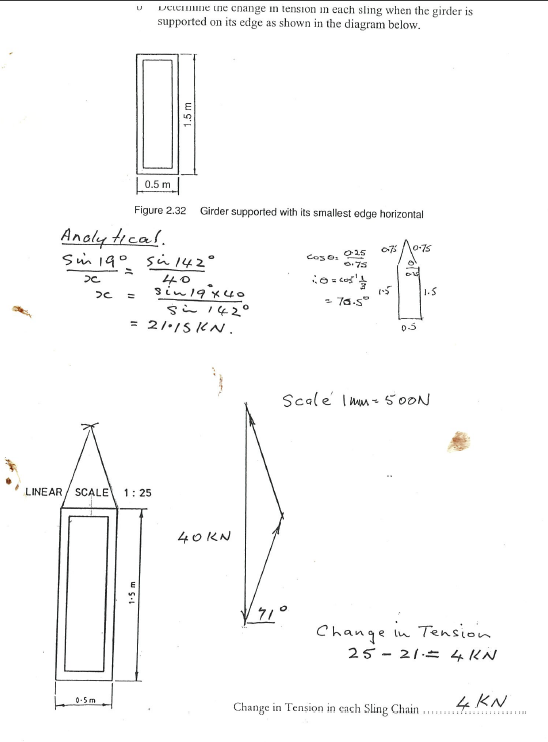 Exercise 17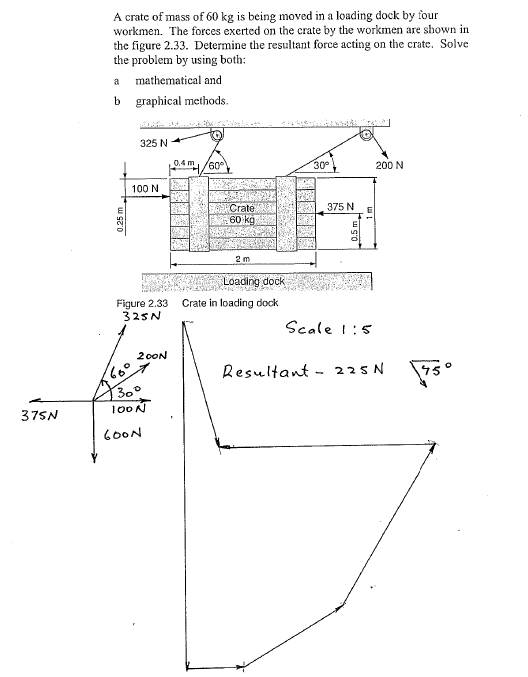 Exercise 18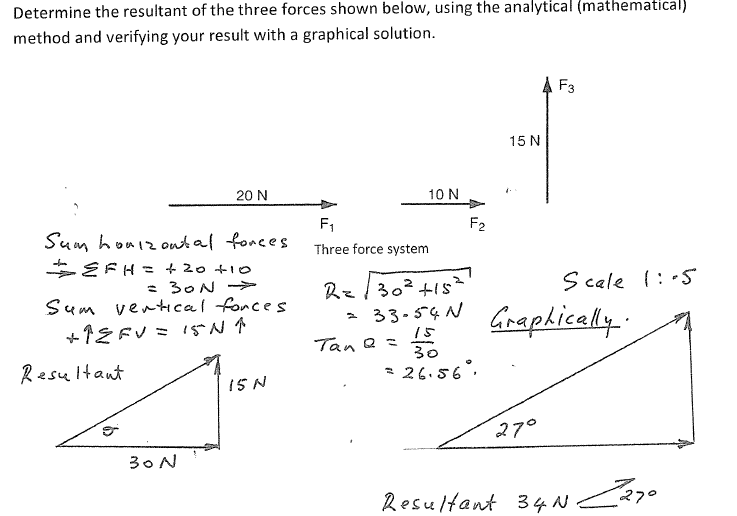 Exercise 19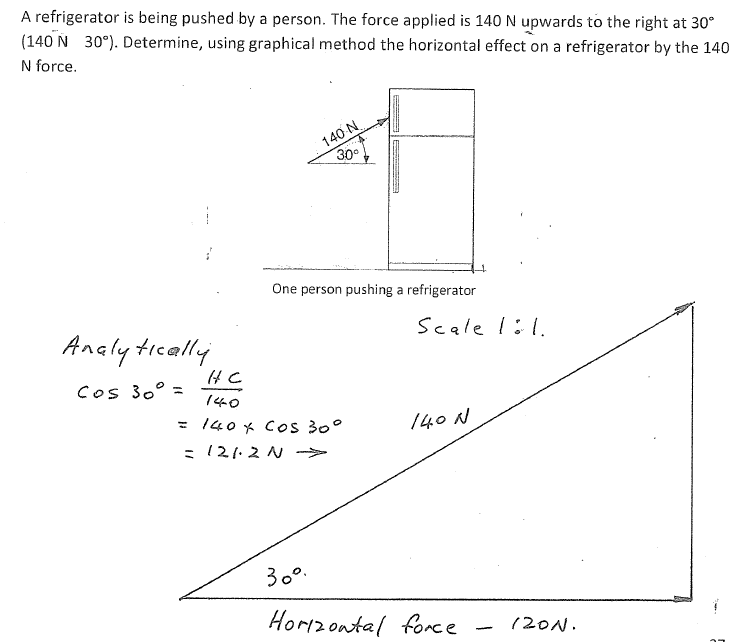 Exercise 20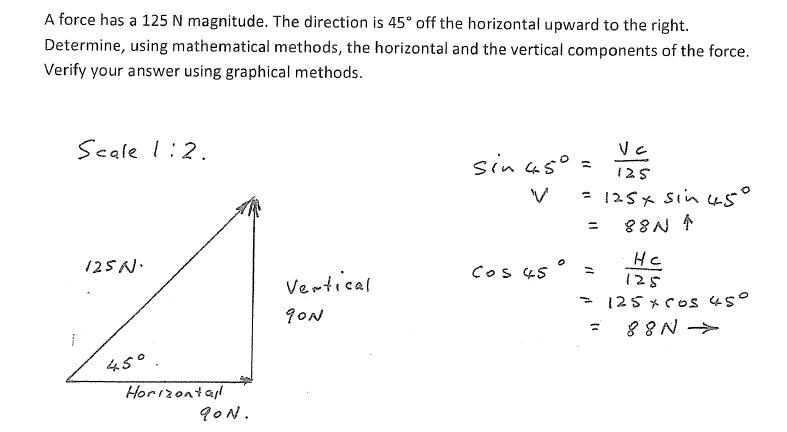 Exercise 21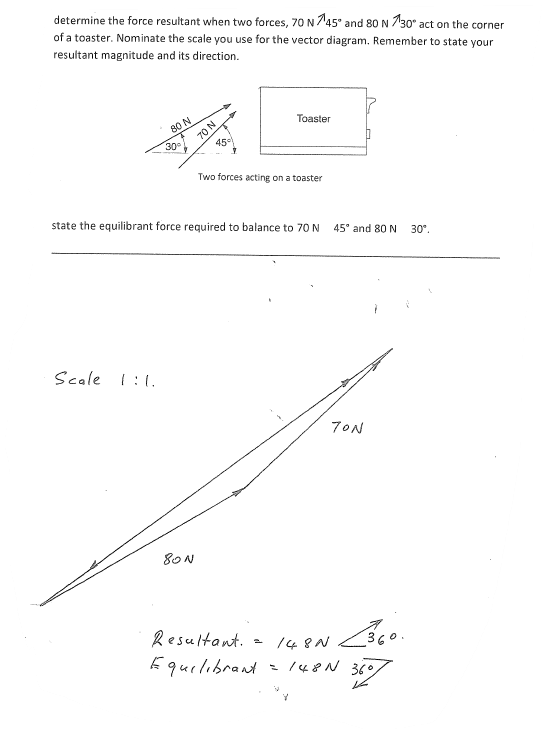 Exercise 22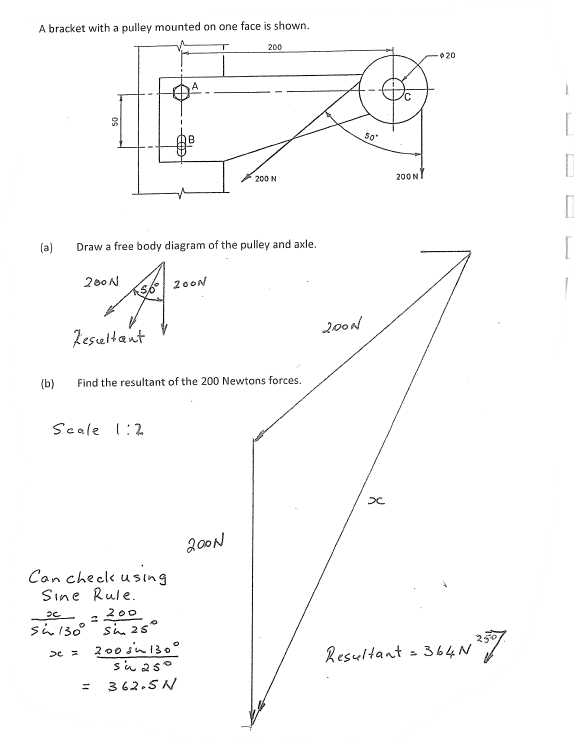 Exercise 23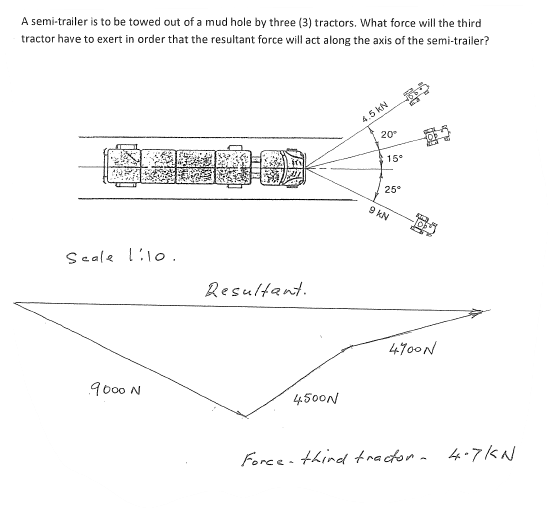 Exercise 24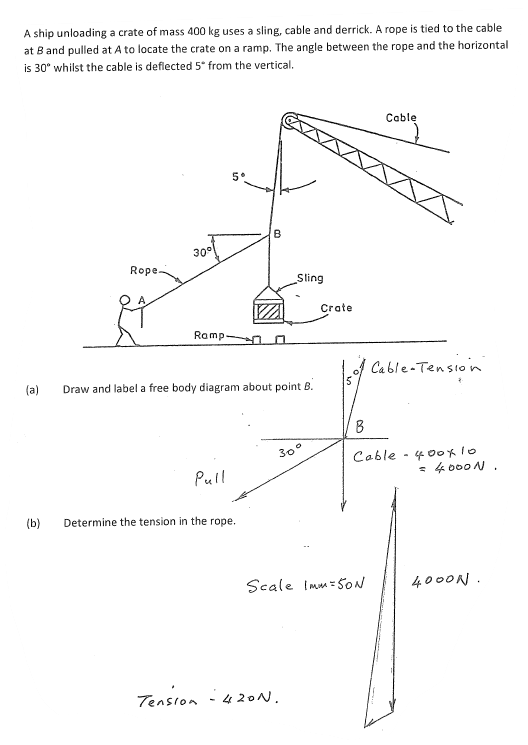 Exercise 25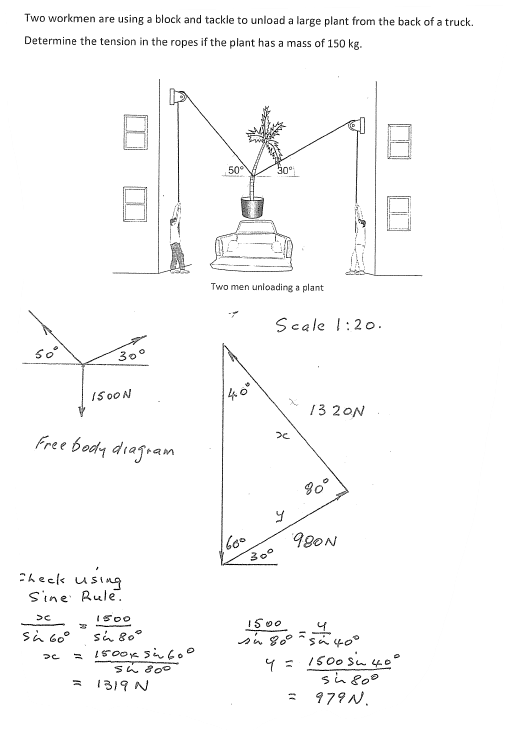 Exercise 26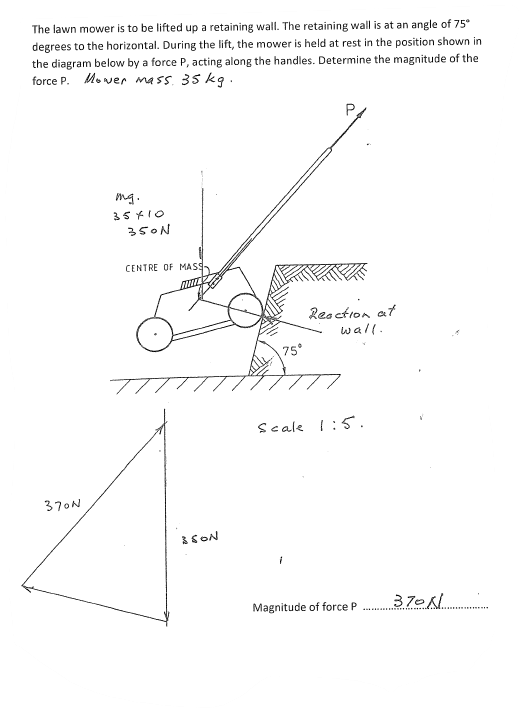 Exercise 27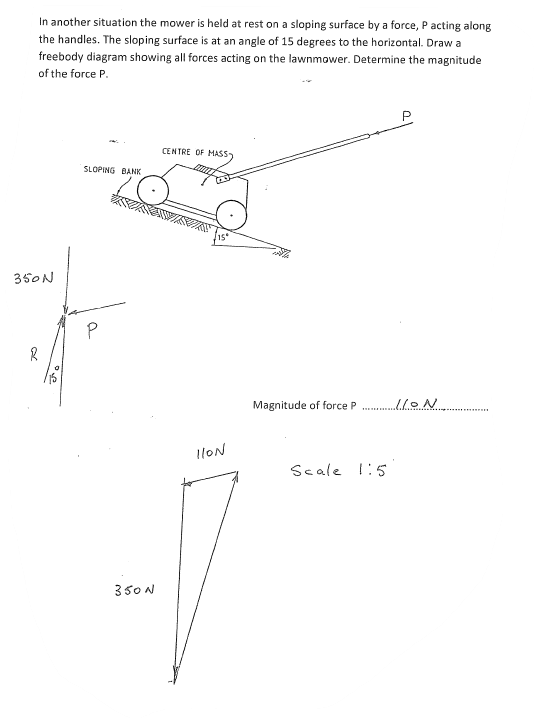 Exercise 28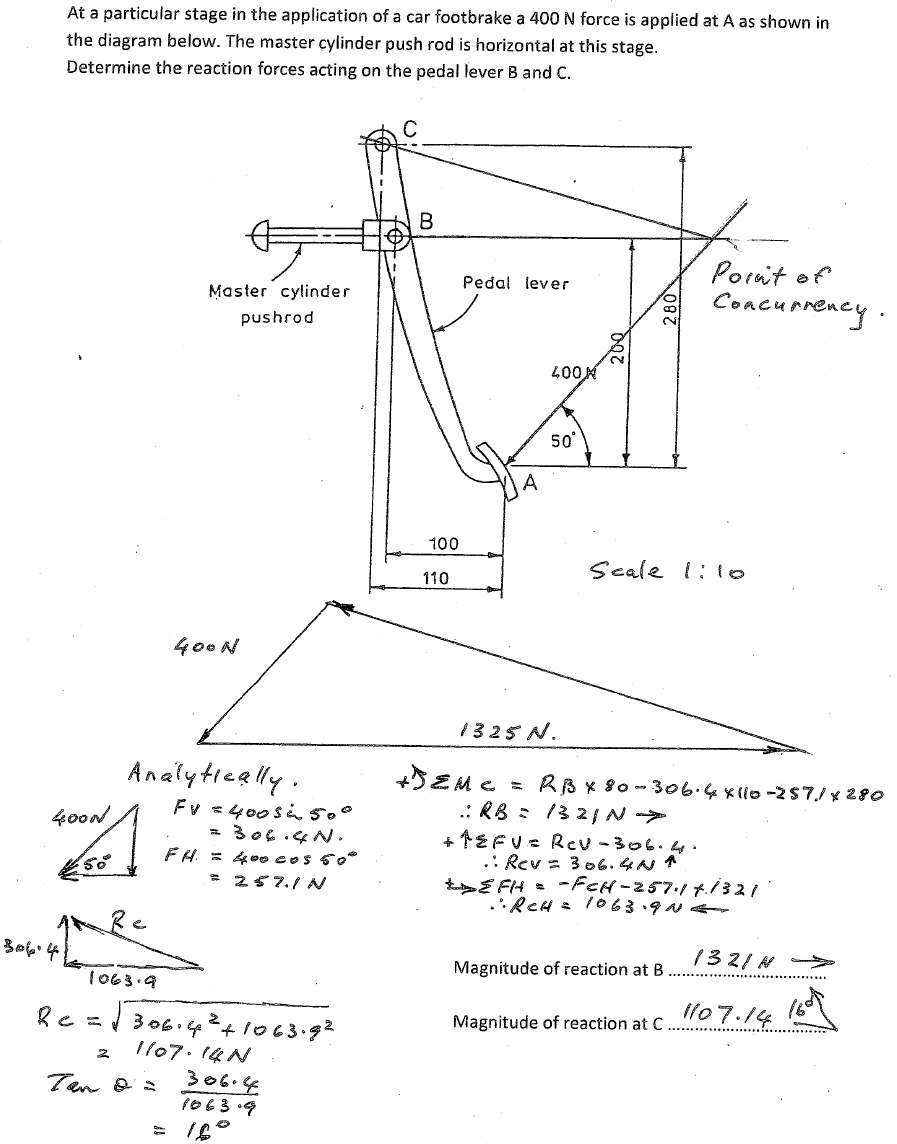 Exercise 29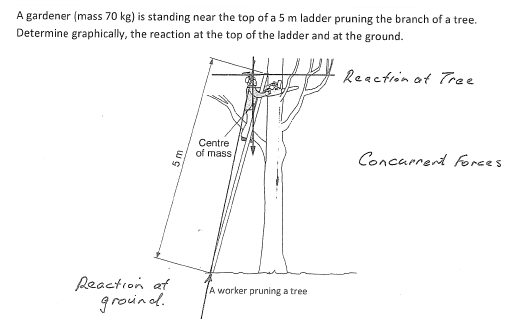 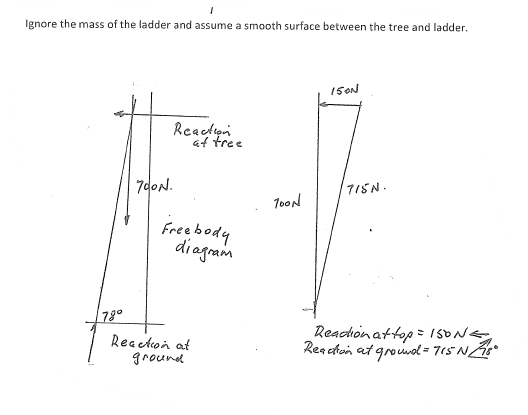 Exercise 30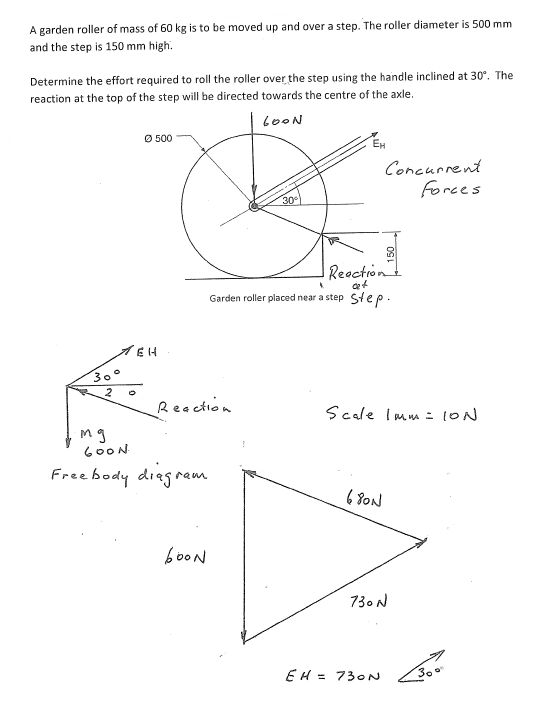 Exercise 31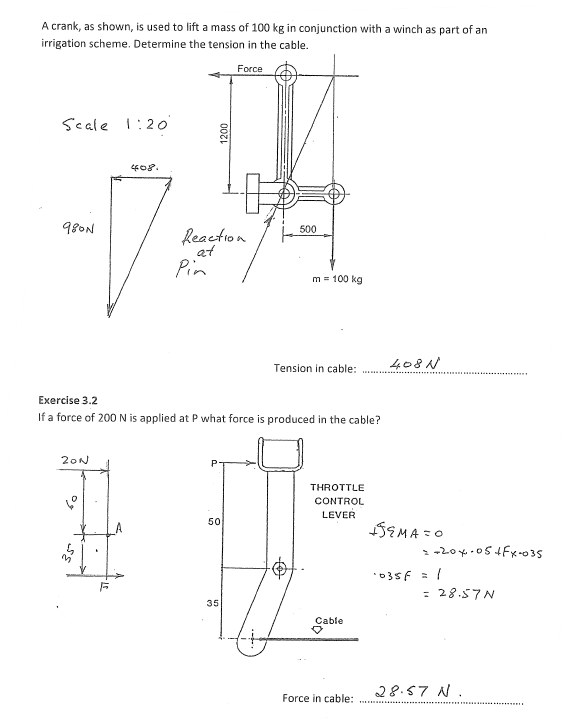 Exercise 32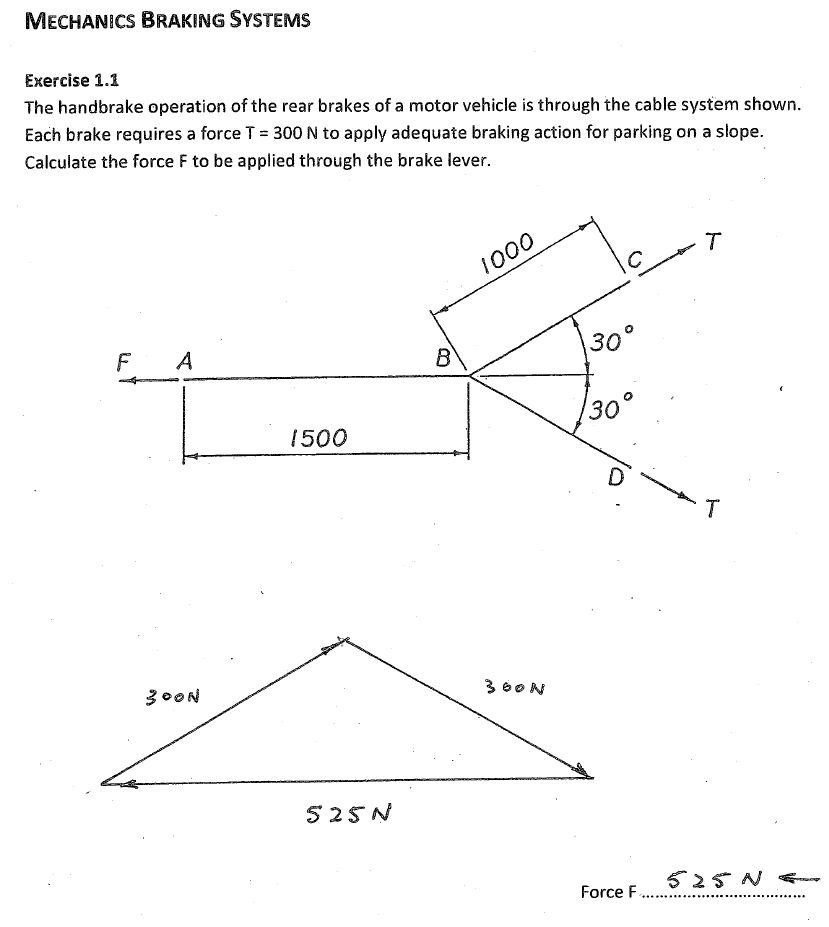 Exercise 33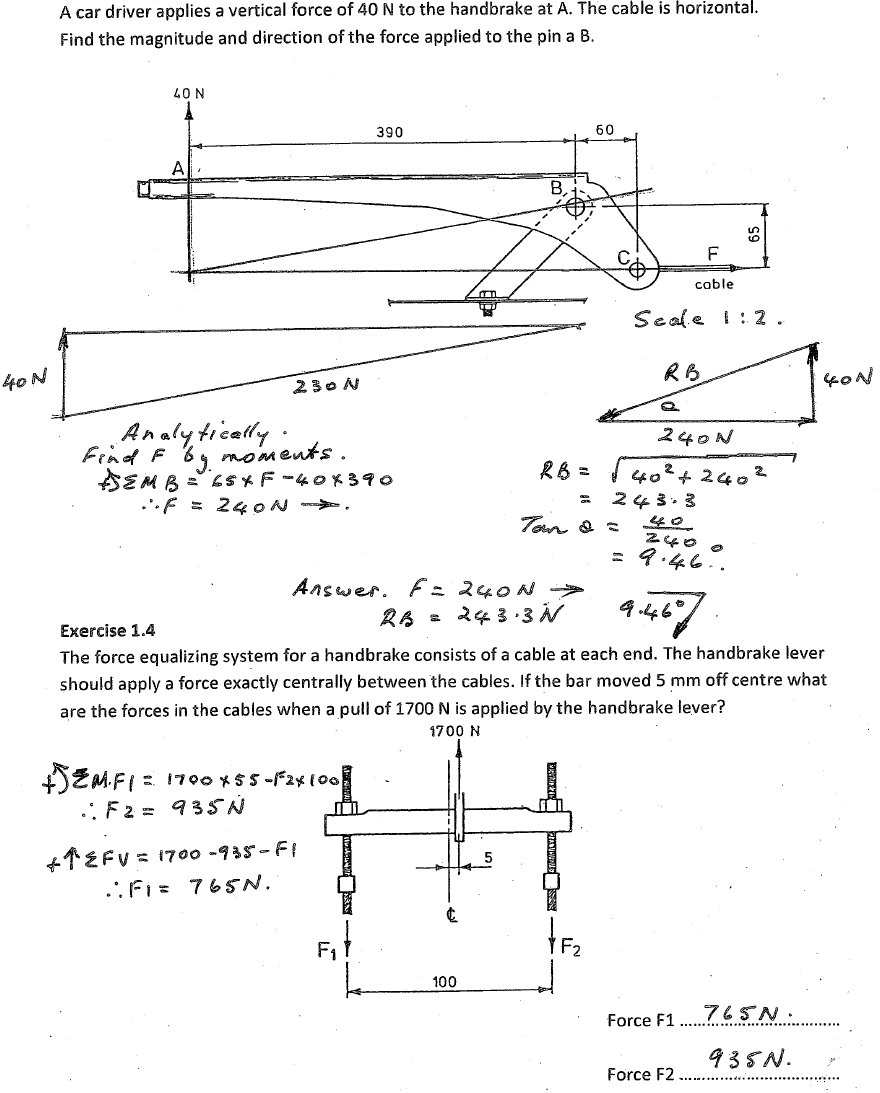 